Fitting for top-running wooden doors up to 100 kg (220 lbs.), with surface mounted running track or running track flush with the ceiling. Optionally with soft and self closing mechanism. Wall or ceiling mounting.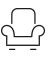 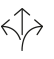 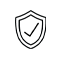 Product-Highlights	Comfort	Accessible opening and soft and self closing at both sides from doorwidths of 800 mm (2' 7 1/2")Flexibility	Running tracks for wall and ceiling mounting with integrated clip-on systemSecurity	Performance guarantee: 15 years for private use and 7 years for commercial use on incomparably low opening forces of max. 22 NTechnical guidelines	Max. Door weight	100 kg (220 lbs.)Door thickness	35–80 mm (1 3/8'' to 3 5/32'')Max. Door height	4000 mm (13' 1 15/32'')Max. Door width	3000 mm (9' 10 1/8'')Max. Opening width	2950 mm (9' 8 5/32'')Height adjustable	+/- 4 mm (5/32'')Soft close	YesGuaranteed opening force with damping*	Max. 22 N (fully accessible) Door material	WoodFinish color of visible profiles	Aluminum anodized / aluminum stainless steel effectSystem options	Wall mounting	YesCeiling mounting	YesCeiling mounting recessed	YesTop-running	YesApplication area	Utilization light / semi-public access	YesUtilization medium / semi-public access	YesUtilization high / public access	YesTests	Building hardware – Hardware for sliding doors and folding doors according to EN 1527 / 2020– Duration of functionality: Class 6 (highest class = 100,000 cycles)*see warrantyWarrantyProduct DesignPerformance guarantee for all official Hawa Junior 100 versions with magnetic soft close system: Guaranteed opening force of the sliding doors of max. 22 N for 15 years in domestic use and 7 years in commercial useThe performance guarantee is valid worldwide with the exception of contractual partners with their registered office/residence in the USA and use of the products by end users with registered office/residence in the USA.Additional function guarantee on all parts other than those subject to wear and tear: 2 yearsHawa Junior 100 B consisting of running track (aluminum wall thickness 2.9 mm (1/8")), running gear with ball bearing rollers (200'00 cycles tested), SoftStop or soft closing mechanism Hawa SoftMove (both-sided damped 800 mm (2' 7 1/2") minimum door width, max. 22 N opening force), suspension profile with suspension carriage, bottom guide with zero clearanceOptional:(	) Running track with extended spacing of +11 mm/+20 mm(	) Guide track, for groove mounting, plastic(	) Clip-on panelling for running tracks(	) Spacer track for wall mounting, 7 mm (9/32"), gray(	) Concrete casting system Hawa Adapto 100(	) Bottom door stopper, with centering part, stainless steel effectInterfaces	Door leafRecess for suspension profile (H × W) 25 × 22 mm (31/32'' × 7/8'')Screw fixing of the suspension profilesGuide groove (H × B) 20 × 10 mm ( 25/32'' × 13/32'') (20 × 12 mm (25/32'' × 15/32'') with plastic guide track)